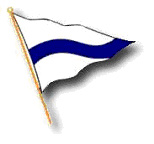 MinutesCruising Club of AmericaSpecial Meeting of elected GovernorsVIA ZOOM         Thursday, March 4, 2021  1500 hours (EST)Commodore Medland called the meeting to order and welcomed attendees.  He expressed the purpose of the meeting was to provide a relatively unstructured opportunity for Elected Governors to express their thoughts and ask questions regarding the Club, Stations and Posts.17 people were in attendance, including Commodore Medland, Vice Commodore Otorowski, Secretary Jay Gowell, and the following  Elected Governors: Wilson Fitt, Charlies Willauer, Chace Anderson, Gerry Douglas, Dennis Durgan, Peter Griffin, Brian Billings, Ami Green, Roddy Hearn.  Absent: Ian Gumprecht and Peter Darbee.  EG nominees Molly Barnes, Hans Himmelman and Rowena Carlson were in attendance at the invitation of Commodore Medland.There was a general discussion about ways to keep members engaged and stay relevant.  This touched on a general decline in sailing vs. powerboating, youth sailing programs and getting younger people involved, racing vs. cruising as a place where more younger sailors can be found., and inviting younger people to go cruising.There was a discussion about encouraging qualified spouses of members to join.The focus on diversity/equity/inclusion was seen as an important and positive development.  Roddy Hearn made the point that increasing diversity benefits and enriches all members; it does not only benefit the newer, more diverse candidates.Increased financial transparency was seen as a positive development.  Continued use of Zoom after in-person gathering can resume was viewed as an important new way for members to stay engaged iwith one another.It was noted, favorably, that members should be encouraged to use the term “Club” rather than “National” or “home office” when referring to the Club and a whole as distinct for. Stations.There being no other business to come before the meeting, the meeting was adjourned at 1505.Respectfully submitted,John R. GowellSecretary